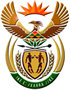 DEPARTMENT: PUBLIC ENTERPRISESREPUBLIC OF SOUTH AFRICANATIONAL ASSEMBLYQUESTION FOR ORAL REPLYQUESTION NO: 1841DATE OF PUBLICATION: 12 June 20171841.   Mr M G P Lekota (Cope) to ask the Minister of Public Enterprises:(a) What processes were followed in filling the position of the newly appointed director-general, (b) did a certain person (name furnished) formally apply for the position, (c) was she in any way instructed from within or outside the Cabinet into appointing the specified person and (d) what was the rationale in appointing the specified person to this position given his qualifications and experience?   NW2049EREPLY(a) The post of director-general was advertised in the media, interviews were held, request for appointment was submitted to Minister for Public Service and Administration and Cabinet concurred with the appointment;(b) Yes, the person (name furnished) formally apply for the position;(c) No(d) Motivation as per Cabinet Memorandum submitted to Minister for Public Service and Administration:“Mr Mogokare Richard Seleke displayed excellent understanding of the role and mandate of the Department of Public Enterprises. He possesses 17 years’ experience in the public service which is needed to be successful in the position. He demonstrated the ability to successfully engage with all relevant stakeholders as required from the incumbent of the position of Director-General of the Department of Public Enterprises. Furthermore the Interview Panel agreed that he will be able to manage relationships between the political leadership and the Department in a mature manner.The Interview Panel is of the opinion that he will be able to provide excellent leadership to the Department of Public Enterprises on a strategic level.  Mr Seleke understands the compliance matters and processes required in the public service. He also demonstrated the required competencies for the position and during the interview demonstrated innovative ideas, the ability to think out of the box and strong leadership capabilities.”  Remarks:      				           Reply: Approved / Not ApprovedMs. Benedicta Mogaladi  				Lynne Brown, MP		          Act DDG: Corporate Management		Minister of Public EnterprisesDate:							Date: 